РОССИЙСКАЯ ФЕДЕРАЦИЯКАМЧАТСКИЙ  КРАЙТИГИЛЬСКИЙ РАЙОНАДМИНИСТРАЦИЯ СЕЛЬСКОГО ПОСЕЛЕНИЯ «СЕЛО ЛЕСНАЯ»ПОСТАНОВЛЕНИЕ  № 09 ОТ  04.04.2019 г.      В соответствии с Жилищным кодексом Российской Федерации, пунктом 9.8. части 1 статьи 14 Федерального закона от 21.07.2007 №185-ФЗ «О Фонде содействия реформированию жилищно-коммунального хозяйства» (в редакции от 25.12.2012), на основании Федерального закона от 09 февраля 2009 года № 8-ФЗ «Об обеспечении доступа к информации о деятельности государственных органов и органов местного самоуправления», в соответствии с федеральным законом от 16 октября 2003 года № 131-ФЗ «Об общих принципах организации местного самоуправления в Российской Федерации», администрация сельского поселения «село Лесная»ПОСТАНОВЛЯЕТ:Утвердить Порядок реализации мероприятий, направленных на информирование населения о принимаемых органами местного самоуправления мерах в сфере жилищно-коммунального хозяйства и по вопросам развития общественного контроля в этой сфере (приложение 1).Утвердить перечень мероприятий, направленных на информирование населения о принимаемых мерах в сфере жилищно-коммунального хозяйства и по вопросам развития общественного контроля в этой сфере (приложение 2).Настоящее постановление вступает в силу после его официального обнародования.Контроль за исполнением настоящего постановление возложить на заместителя главы администрации сельского поселения «село Лесная» А.А. Нестерову.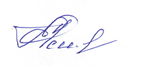 Глава администрации 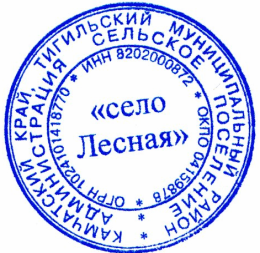 сельского поселения «село Лесная»                                 Е.А. СиверинаПриложение №1 к постановлению администрации сельского поселения «село Лесная» №09 от 04.04.2019г.Порядок реализации мероприятий, направленных на информирование населения о принимаемых органами местного самоуправления мерах в сфере жилищно-коммунального хозяйства и по вопросам развития общественного контроля в этой сфереПорядок информирования средств массовой информации, некоммерческих организаций (при наличии), осуществляющих деятельность в жилищной и коммунальной сфере на территории муниципального образования сельского поселения «село Лесная», о принимаемых органами государственной власти и органами местного самоуправления мерах в сфере жилищно-коммунального хозяйства и по вопросам развития общественного контроля в этой сфере:Информирование средств массовой информации, некоммерческих организаций, осуществляющих деятельность в жилищной и коммунальной сфере, о принимаемых органами государственной власти и органами местного самоуправления мерах в сфере жилищно-коммунального хозяйства и по вопросам развития общественного контроля в этой сфере осуществляется посредством рассылки развернутых информационных релизов.Информирование производится по мере необходимости, но не реже одного раза в месяц.Средствами массовой информации, в которых размещается информация и принимаемых органами государственной власти и органами местного самоуправления мерах в сфере жилищно-коммунального хозяйства и по вопросам развития общественного контроля в этой сфере на территории муниципального образования сельского поселения «село Лесная», являются:Ответственным органом по организации взаимодействия со средствами массовой информации и некоммерческими организациями и в рамках информационной работы и развития общественного контроля является администрация сельского поселения «село Лесная» в лице главы администрации поселения.Порядок размещения на официальной странице сельского поселения «село Лесная»Официальным сайтом органа местного самоуправления муниципального образования сельского поселения «село Лесная»Информация о принимаемых органами государственной власти и органами местного самоуправления мерах в сфере жилищно-коммунального хозяйства и по вопросам развития общественного контроля в этой сфере размещается на сайте в виде:- нормативных правовых актов органов государственной власти и органов местного самоуправления;- сведения о результатах осуществления надзора и контроля за деятельностью управляющих организаций, в частности о соблюдении установленных требований по раскрытию информации;- комментариев и разъяснений специалистов по запросам граждан;- контактной информации органов местного самоуправления и органов муниципального жилищного контроля муниципального образования сельского поселения «село Лесная», государственной жилищной инспекции Камчатского края, территориальных органов Роспотребнадзора, в том числе и других каналов «обратной связи», состоящих из структур, предлагающих помощь населению в решении вопросов в жилищно-коммунальной сфере (страницы в сети «Интернет», номера телефонов).Информация на странице сельского поселения «село Лесная» обновляется по мере необходимости.Ответственным лицом за размещение и обновление информации о принимаемых органами государственной власти и органами местного самоуправления мерах в сфере жилищно-коммунального хозяйства и по вопросам развития общественного контроля в этой сфере в средствах массовой информации заместитель главы администрации сельского поселения «село Лесная» (либо его заменяющее).Проведение регулярных встреч представителей органов местного самоуправления в гражданами, проживающими на территории сельского поселения «село Лесная» по различным вопросам жилищно-коммунального хозяйства.    В здании администрации, в кабинете главы администрации, ежемесячно, в первый вторник каждого месяца с 14.00 час. До 17.00 час. проводится прием граждан, по вопросам жилищно-коммунального хозяйства.    Ответственными за проведение приема граждан являются сотрудники администрации.Информационные курсы, семинары по тематике жилищно-коммунального хозяйства для представителей управляющих компаний, председателей товарищества собственников жилья председателей Советов многоквартирных домой, собственников помещений, представителей общественности проводятся в здании администрации сельского поселения «село Лесная».Информация о проведении семинаров, курсов размещается в средствах массовой информации не позднее 2 недель до начала проведения.Ответственным за организацию мероприятий является глава администрации сельского поселения «село Лесная».Совещания, конференции по вопросам развития системы общественного контроля в сфере ЖКХ с участием представителей некоммерческих организаций (при наличии) проводятся в здании администрации сельского поселения «село Лесная» (по мере необходимости, но не реже двух раз в год).Информация о проведении размещается в средствах массовой информации не позднее 2 недель до начала проведения.Ответственным за организацию мероприятий является глава администрации сельского поселения «село Лесная».Приложение №2 к постановлению администрации сельского поселения «село Лесная» от 04.04.2019г. № 09Перечень мероприятий, направленных на информирование населения о принимаемых мерах в сфере жилищно-коммунального хозяйства и по вопросам развития общественного контроля в этой сфереО реализации мероприятий, направленных на информирование населения о принимаемых мерах в сфере жилищно-коммунального хозяйства и по вопросам развития общественного контроля в этой сфере№ п/пНаименование мероприятийОтветственный за предоставление информацииОтветственный за размещение информации в средствах массовой информации сельского поселения «село Лесная»Сроки исполнения1.Информирование населения принимаемых органами государственной власти и органами местного самоуправления нормативно-правовых актах в сфере жилищно-коммунального хозяйства и по вопросам развития общественного контроля в этой сфереГлава администрации сельского поселения «село Лесная»Заместитель главы администрации сельского поселения «село Лесная»По мере необходимости (но не реже 1 раза в месяц)2.Информирование населения о нормативно-правовых актах, утвержденных уполномоченными органами субъекта Российской Федерации и органами местного самоуправления в сфере тарифного регулирования3.Предоставление консультаций гражданам, проживающим в многоквартирных (жилых домах по вопросам расчетов за жилищно-коммунальные услуги4.Предоставление гражданам информации об управляющих организациях, ТСЖ, осуществляющих управление многоквартирными домами, расположенными на территории сельского поселения «село Лесная»Глава администрации сельского поселения «село Лесная»Заместитель главы администрации сельского поселения «село Лесная»По мере необходимости5.Предоставление гражданам информации об установленных ценах (тарифах) на услуги и работы по сождержанию и ремонту общего имущества в многоквартирных домах, о размерах оплаты в соответствии  установленными ценами (тарифами), об объеме, о перечне оказываемых услуг и (или) выполняемых работ, о ценах (тарифах) на предоставляемые коммунальные услуги и размерах оплаты этих услуг6.Предоставление гражданам информации о муниципальных программах в сфере жилищно-коммунального хозяйства, о нормативных правовых актах органов местного самоуправления, регулирующих отношения в данной сфере, о расположенных на территории муниципального образования объектов коммунальной и инженерной инфраструктуры, о лицах, осуществляющих эксплуатацию указанных объектов, о производственных программах и об инвестиционных программах организаций, поставляющих ресурсы, необходимые для предоставления коммунальных услуг, о состоянии расчетов потребителей с исполнителями коммунальных услуг.Глава администрации сельского поселения «село Лесная»Заместитель главы администрации сельского поселения «село Лесная»По мере необходимости